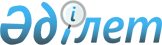 О внесении дополнений в распоряжение Премьер-Министра Республики Казахстан от 11 июня 2002 года N 72Распоряжение Премьер-Министра Республики Казахстан от 29 апреля 2003 года N 76-р      Внести в распоряжение  Премьер-Министра Республики Казахстан от 11 июня 2002 года N 72 "Об образовании рабочей группы по выработке предложений по вопросу о создании системы биометрической идентификации человека по изображению лица" следующие дополнения: 

      в пункте 1: 

      ввести в состав рабочей группы: 

 

        Маубеева                   - заместителя начальника 

      Темирлана Магда-Карафовича   управления оборонного комплекса 

                                   и правоохранительных органов 

                                   Департамента планирования 

                                   расходов госаппарата, обороны, 

                                   общественного порядка и 

                                   безопасности Министерства 

                                   экономики и бюджетного 

                                   планирования Республики 

                                   Казахстан; 

 

        Кипшакбаеву                - начальника отдела формирования 

      Ботагоз Корганбековну        государственных информационных 

                                   ресурсов Комитета по связи и 

                                   информатизации Министерства 

                                   транспорта и коммуникаций 

                                   Республики Казахстан       Премьер-Министр 
					© 2012. РГП на ПХВ «Институт законодательства и правовой информации Республики Казахстан» Министерства юстиции Республики Казахстан
				